Výchozí text k úlohám 1-2:Je dán číselný výraz:1. Výraz zapište jako mocninu čísla 2:2. Výraz zapište jako mocninu přirozeného čísla s největším možným prvočíselným exponentem.3. Pro proveďte:Výchozí text k úloze 4Žáci jedné třídy chtějí paní učitelce věnovat lístek do divadla. Jestliže každý z nich přispěje 12 korunami, k zakoupení lístku jim bude chybět 34 korun. Přispěje-li každý žák 15 korunami, zbude jim 50 Kč. Nakonec se žáci dohodli, že každý přinese 14 korun.4. Vypočtěte, kolik korun třídě zbude po zakoupení lístku. V záznamovém archu uveďte celý postup řešení.Cena lístku …  KčPočet žáků … ----------------------------------------------------------------Žáci nakonec přinesli , tzn., že po zakoupení lístku jim zbude 5. Pro zjednodušte výraz:Výchozí obrázek k úloze 6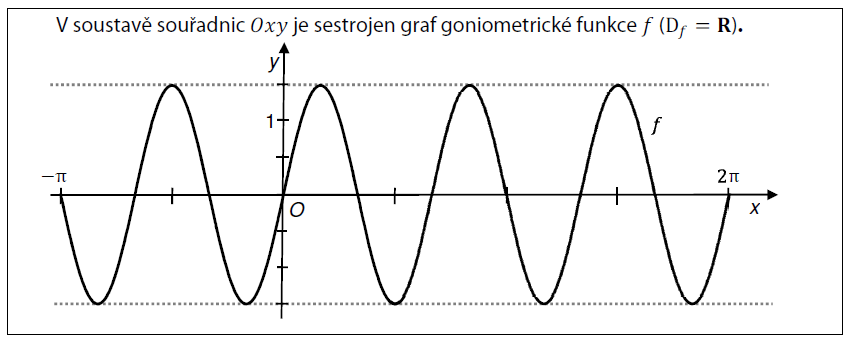 6. Zapište předpis funkce .Obrázek je grafem funkce sinus. Oborem hodnot (amplitudou) je interval .

Předpisem funkce bude:Vysvětlení:Obecnou rovnici goniometrické funkce můžeme zapsat jako  násobí hodnotu funkce  v každém bodě jejího definičního oboru (projeví se na ose  změnou amplitudy) určuje periodu funkce. Nejmenší periodu funkce  vypočítáme z výrazu ovlivňuje posunutí grafu ve směru osy . Posunutí určíme ze vztahu  určuje posunutí grafu ve směru osy Výchozí text a obrázek k úloze 7Pro kvadratickou funkci  platí:definiční obor je  obor hodnot je 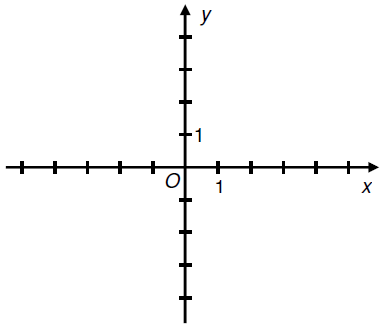 7. 7.1 Sestrojte graf funkce  V záznamovém archu obtáhněte graf propisovací tužkou.Grafem bude konkávní parabola s vrcholem v bodě , protínající osu  v bodech .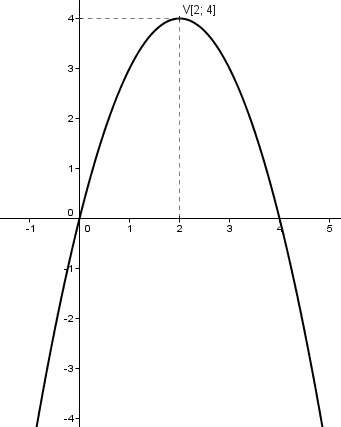 7.2 Zapište souřadnice vrcholu  grafu funkce .7.3 Uveďte předpis funkce .Pro rovnici konkávní paraboly s řídící přímkou rovnoběžnou s osou  a vrcholem 
platí (z analytické geometrie):Výchozí text a obrázek k úloze 8V rovině je umístěna přímka , na ní dva různé body  a bod , který na přímce p neleží.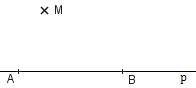 8. 8.1 V polorovině  najděte vrchol  trojúhelníku  s vnitřním úhlem  při vrcholu , jestliže bod  leží na těžnici  (těžnice z vrcholu ).Proveďte náčrtek, rozbor a konstrukci.1) Náčrtek a rozbor: Pokud bod  leží na těžnici , znamená to, že přímka , na které těžnice leží, protíná úsečku  v jejím středu. Vrchol C leží na množině bodů, ze kterých je úsečka  vidět pod úhlem   Průsečík přímky  a množiny bodů je hledaným vrcholem .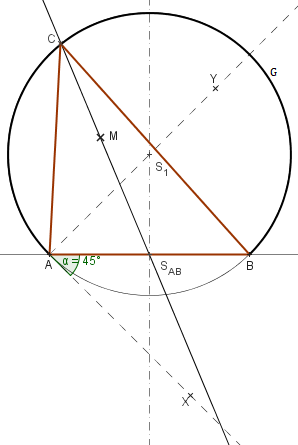 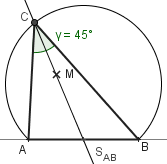 2) Popis konstrukce:3) Konstrukce:8. 2 V polorovině  najděte vrchol  trojúhelníku  s vnitřním úhlem při vrcholu , jestliže bod  leží uvnitř trojúhelníku na těžnici  (těžnice z vrcholu B).Proveďte náčrtek, rozbor a konstrukci.1. Náčrtek a rozbor: Střed oblouku (množiny bodů ) je středem kružnice opsané trojúhelníku . Střed kružnice opsané trojúhelníku je průsečíkem os stran. Těžnice  spojuje vrchol  se středem strany . Přímka  je tedy osou strany . Průnikem Thaletovy kružnice sestrojené nad úsečkou  a přímky  je střed . Vrchol  je souměrně sdružený s vrcholem  podle středu  a leží na oblouku (množině bodů) .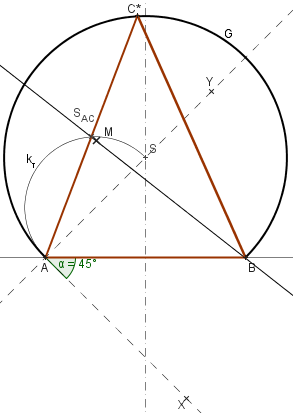 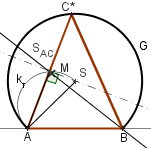 2. Popis konstrukce:3) Konstrukce:Výchozí text a obrázek k úlohám 9-10Bod  je střed hrany  krychle .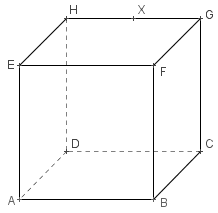 9. Určete odchylku  přímek  a .Přímku  promítneme na přímku , kde  je střed strany . 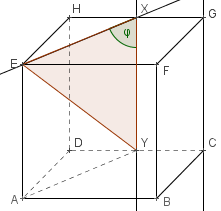 Odchylka  (Přímka  je kolmá k rovině horní podstavy, v níž leží přímka .)Pro nevěřící „Tomáše“ :  je polovinou obdélníku  sousední strany svírají 90°. 10. Sestrojte řez krychle rovinou, která obsahuje hranu  a je rovnoběžná s přímkou . Řez vyšrafujte.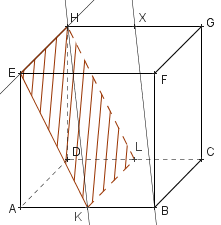 Přímku XB promítneme na přímku , která protíná hranu AB v jejím středu . Úsečka  je rovnoběžná s hranou , čili bod  je středem hrany . Zadanou rovinou je rovina  a řezem krychle touto rovinou je obdélník .11. Přímky  a  se protínají na souřadnicové ose . Určete hodnotu koeficientu . V záznamovém archu uveďte celý postup řešení.Přímky, které se protínají na ose , mají společný bod .-------------------------------------------------------12. Elipsa  je určena rovnicí: Určete souřadnice středu S a výstřednost  elipsy .V záznamovém archu uveďte celý postup řešení.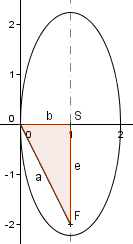 113. Přiřaďte každé rovnici či nerovnici  její řešení  v oboru R.Nulovým bodem je  řešíme pro dva intervalyNulovými body jsou -3; 3  řešíme pro tři intervalyNulovými body jsou -3; 3  řešíme pro tři intervaly14. Přiřaďte k prvním dvěma členům každé z uvedených posloupností  následující člen , jestliže 15. Je dána rovnice:Řešením rovnice v oboru R je:Sečteme řadu 16. V aritmetické posloupnosti platí:Které z následujících tvrzení je nepravdivé?-------------------------------------------------------------------Výčet šesti členů:Výchozí text k úloze 17Pětimístné přirozené číslo je sestaveno z pěti různých číslic. Uprostřed je vždy číslice 6. Všechny číslice jsou seřazeny sestupně, tedy od největší po nejmenší.  (Daným podmínkám vyhovují například čísla 97650 a 87631.)17. Kolik různých čísel je možné uvedeným způsobem sestavit?Hledané číslo má tvar . Na prvních dvou místech mohou být jen číslice 9, 8, 7. Hledáme kombinace druhé třídy ze tří prvků:na posledních dvou místech jen číslice 5, 4, 3, 2, 1, 0. Hledáme kombinace druhé třídy ze šesti prvků:Ke každým třem předním číslům, můžeme zapsat 15 „zadních“ Výchozí text a graf k úloze 18Graf udává známky z testu, který psalo 50 žáků čtvrtých ročníků. Medián je 2,5.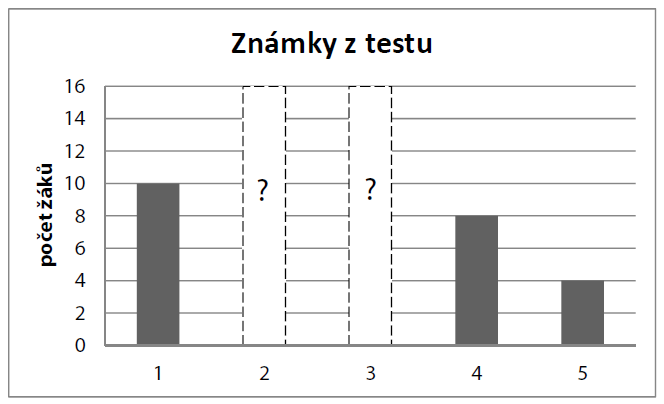 18. Jaká je průměrná známka z testu?Žáků bylo 50, což je sudé číslo. Medián je tedy průměrem dvou čísel, která jsou nejblíže středu, což je 25. a 26. známka. Protože medián je roven 2,5, jedná se o známku 2 a 3. Jedniček bylo 10, do 25. pozice zbývá 15 míst, čili dvojek bylo 15; čtyřek a pětek bylo celkem 12, do 25. pozice odzadu schází 13 míst, tedy bylo 13 trojek.Průměrná známka z testu:Výchozí text a obrázek k úloze 19U zdi stadionu je na vodorovné podložce položena bedna tvaru krychle o hraně délky 1 m. Zeď na zem vrhá stín do vzdálenosti 6 m. Bednu je možné posunout nejdále do vzdálenosti  m od zdi, má-li zůstat celá ve stínu.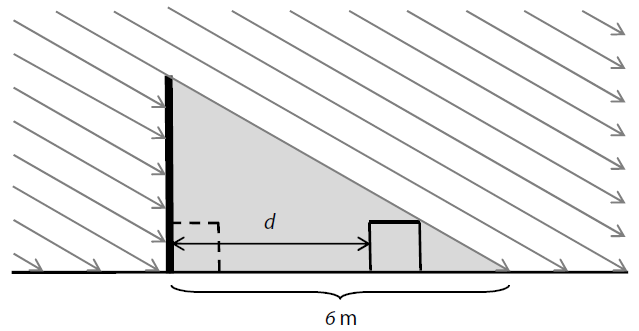 19. Jak vysoká je zeď?Vyjdeme z podobnosti trojúhelníků: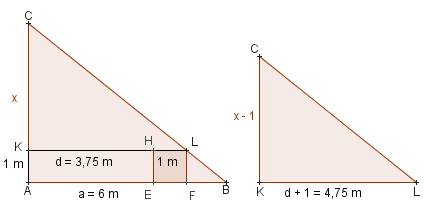 Výchozí text a obrázek k úloze 20Zeměkoule má poloměr přibližně 6 370 km. Spojnice středu zeměkoule s libovolným bodem na třicáté rovnoběžce svírá s pomyslnou rovinou rovníku úhel 30 °.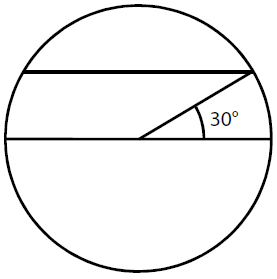 20. Jaký je obsah kulového pásu mezi rovníkem a třicátou rovnoběžkou po zaokrouhlení na miliony ?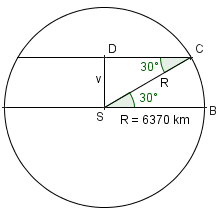 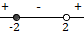 22. Vzdálenost obrazů komplexních čísel  v Gaussově rovině je 10. Dále platí: kde  je imaginární jednotka. Který z následujících zápisů je správný?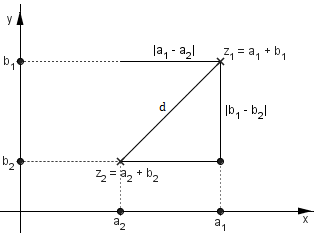 Obecně platí, že vzdálenost obrazů dvou komplexních čísel v Gaussově rovině je rovna absolutní hodnotě jejich rozdílu. 23.  Je dána rovnice s neznámou  a parametrem Rozhodněte o každém z následujících tvrzení , zda je pravdivé (ANO), či nikoli (NE).23. 1 Pro  je řešením rovnice prázdná množina. 23. 2 Pro  má rovnice dva různé reálné kořeny.23. 3 Pro  má rovnice dva různé reálné kořeny.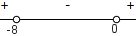 